Thank you for your interest in working for Upsadaisy Nursery.  Here are some guidelines to help you fill in our Application Form.The Job Description and Health Information Sheet need to be read before completing this application form.Return your completed form to:The ManagerUpsadaisy Nursery551 Bellhouse RoadSheffieldS5 0EREmployment – Details of present or most recent employmentBrief details of main duties/responsibilitiesEmployment History – please give details of all previous jobs since leaving full time education.  Full details should be given for all periods not accounted for (eg unemployment/voluntary work/raising a family)Qualifications/Training – Please give details of any qualifications obtained and training courses undertaken (that are relevant to the job) together with dates.The post you are applying for is subject to an order under Section 4 (4) of the Rehabilitation of Offenders Act 1974.  Applicants are therefore not entitled to withhold information about convictions which, for other purposes are `spent` under the provisions of the Act.  If you are to be recommended for the post you will be subject to a Disclosure and Barring Service check.  This will be an Enhanced disclosure.You must, therefore, disclose any convictions, cautions, warnings, reprimands binding over or other orders, pending prosecutions or criminal investigations.  Failure to disclose this information could result in the withdrawal or a dismissal or disciplinary action.Any information given will be completely confidential.I have read the above statement, and            I have no convictions to declare                                                                                 I have convictions to declareIf you have convictions to declare, set down the details on a separate sheet and place in a sealed envelope marked `private and confidential`.  Have you ever been dismissed from employment from any other employer?                                                                                                              Yes            No         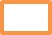 Please give the names and addresses of two people to whom we may contact for references.  Referee 1 should be your present or most recent employer.  Referee 1 Referee 2References are taken up for candidates who are offered a position.  DECLARATIONThe information on this form is true and correct and will be used as part of my contract of employment.  I accept that any false statement or omission may lead to my being dismissed if appointed to the post.Signature:                                                                                 Date:APPLICATION   FOR   EMPLOYMENTFor Office Use OnlyJob TitleSuccessful                              Yes/NoInterviewed           Yes/NoReferences Returned            Yes/NoDate OfferedDate AcceptedDBS DateUpdate Service Start DateSurname/Family NameGiven NameAddressPostcodeTelephone      home                       mobilee-mail addressJob HeldEmployer and AddressFrom – ToLength of notice required or date you could startEmployerJob HeldReason for leavingFromToQualifications/TrainingFromToSuitability for the jobPlease state why you think you are suitable for this job.  We will seek to match the information you provide against the job description.  Therefore, you should ensure that you address each point identified in the job description and provide evidence of relevant experience and skills, including areas other than paid work.